Развлечение "Музыканты-малыши в гостях у лесных жителей" для детей 2 младшей группы с использованием ИКТ.Цель: создание условий для развития у детей музыкальных способностей посредством интерактивных и подвижных игр.Задачи:Развивающие:развивать динамический слух, эмоциональную отзывчивость; развивать умение передавать в движении игровые образы;            Обучающие:обучать приёмам игры на музыкальных инструментах (бубнах, бубенчиках,                  колокольчиках, ложках);обучать различать двухчастную форму;обучать различать динамические оттенки и самостоятельно менять на с их сменой движения;             Воспитательные:воспитывать чувство сопереживания персонажам сказки;способствовать формированию коммуникативных качествОборудование: музыкальные инструменты: ложки, колокольчики, бубен, бубенцыМузыкальный материал: «Здравствуйте, ладошки» М. Картушиной, «Как у наших у ворот». Русская народная мелодия в обр. Т. Ломовой; песня «Чудо- чудеса» А. Филлипенко, «Ой, лопнул обруч». Украинская народная мелодия; «Колыбельная». Т. Назаровой; «Полька» Д. Кабалевского;«Ах вы, сени!». Русская народная мелодия; «Гуляем и пляшем». М. Раухвергера; «Игра с бубном». М. Красева.Материалы к занятию: Презентация PowerPoint, фонограмма.Предварительная  работа:разучивание песен «Чудо- чудеса», «Паровозик»,разучивание подвижной игры «Зайка беленький сидит».Ход развлечения:Приветствие «Здравствуйте ладошки»                  Слайд № 1 (фон)(автор – М. Картушина)Сюрпризный момент -  звучит звонок телефона  Ворона: (фонограмма,)                                                   Слайд № 2 ( ворона говорит)  -Кар-кар, здравствуйте, ребятишки, девчонки и мальчишки!Музыкальный руководитель: Здравствуйте, а кто это?Вам ребята интересно?(фонограмма): Здравствуйте дорогие ребята!                Слайд № 3 (звери говорят)Мы - лесные жители,Будем с вами мы дружить,Поиграем и поскачем,Веселей мы будем жить!Ждем вас в гости!Музыкальный руководитель: Ребята, лесные жители приглашают нас к себе в гости. На чём отправимся в гости? У нас есть весёлый паровоз, который довезёт нас в лес. (давайте споём песенку про паровоз) Музыкальная игра «Паровоз»                                    Слайд № 4 (видео едет паровоз)Поёт  музыкальный руководитель, . дети подпевают:Едет, едет паровоз,Две трубы и шесть колес,Мы к соседям в гости едем,Едем к зайцам и медведям.Ожидайте в гости нас,Мы приедем ровно в час.Музыкальный руководитель: Вот приехали мы в лес                                                         Слайд № 5 (лес)Полный сказок и чудес.Игровое упражнение «Мы шагаем»Мы шагаем по сугробам, по сугробам крутолобым.           Слайд № 7 (интерактивная игра)Поднимай повыше ногу, проложи другим дорогу.Очень долго мы шагали, наши ноженьки устали.Сейчас сядем, отдохнём, а потом дальше мы пойдём.Кто же пригласил нас к себе в гости? Давайте познакомимся с лесными жителями.                                                                                                Слайд № 8 (заяц идёт на лыжах) (Фонограмма заяц):-                                                           Слайд № 9 (заяц говорит)2.Я к вам в гости прискакал
С собой бубен в лапки взял.
В бубен звонко позвените,
Моих друзей развеселите.                                                    Слайд № 10 ( заяц с бубном)Музыкальный руководитель:      Разобрали инструменты?Нам сыграйте поскорей!Ну а все мы, кто как сможет,Потанцуем веселей!      Будут девочки играть, а зайчата – танцевать!Танец- оркестр с бубнами.                                                  Слайд № 11 (зайцы танцуют)
Музыкальный руководитель: Дети, давайте вместе с зайчиком поиграем.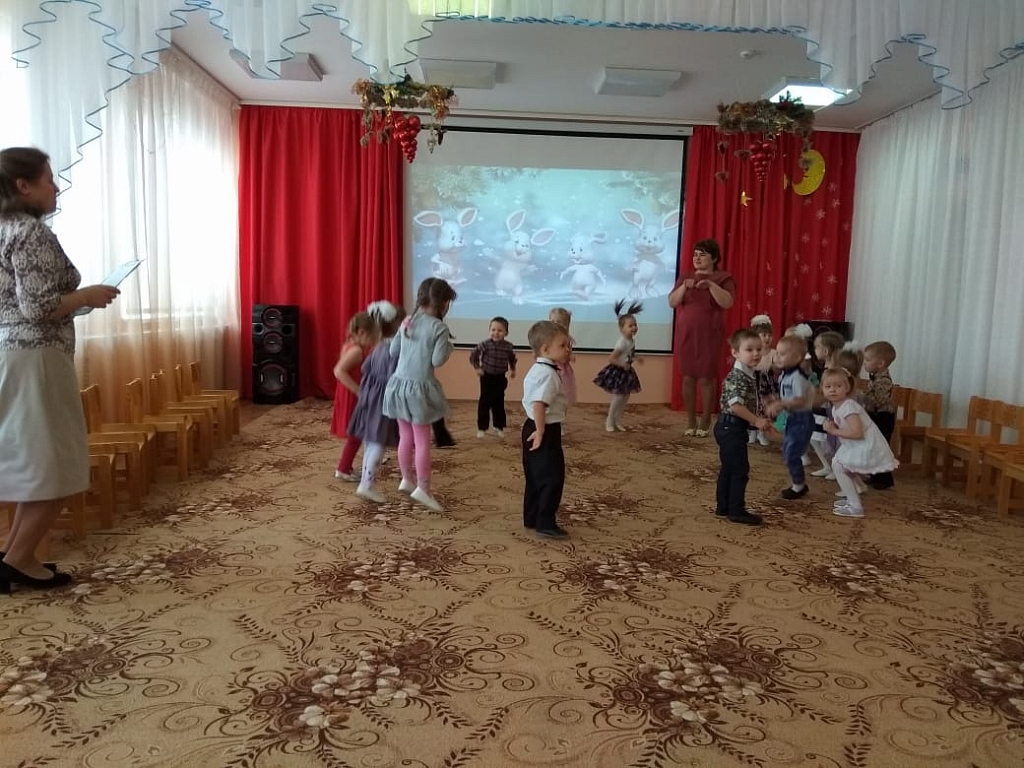 "Зайка беленький сидит" (ребёнку надевают ушки Зайчика)Зайка беленький сидит и ушами шевелит, - дети стоят в кругу,Вот так, вот так он ушами шевелит! – шевелят кистями рук, подняв их к голове.Зайке холодно сидеть, надо лапочки погреть,Хлоп-хлоп, хлоп-хлоп, надо лапочки погреть – хлопают в ладоши.Зайке холодно стоять, надо зайке поскакатьСкок-скок, скок-скок, надо зайке поскакать – прыгают на 2 ногах на месте.Кто-то зайку испугал, зайка ушки то прижал!И как спрятался – воспитатель хлопает в ладоши, дети присаживаются.                                                                               Слайд №12 ( лисичка )Музыкальный руководитель: К нам пришла лисичка – рыжая сестричка,Хвостиком играет, деток развлекает!Давайте поздороваемся с лисичкой!Дети: Здравствуй, лисичка!                                                                                           Слайд № 12 ( лисичка говорит )Здравствуйте, ребятки!Я к вам в гости пришла, 
Вы ребятки не скучайте,Песню звонко запевайте!Музыкальный руководитель: Лисичка скоро в лес уйдёт, кто ж ей песню там споёт? Споём, ребята?ПЕСНЯ «Чудо-чудеса»                                                   Слайд № 13 ( лисичка слушает ) 1. Чудо, чудо. Чудеса, на пеньке сидит лиса.Лапочкою машет, два медведя пляшут.  2. Чудо, чудо, чудеса, машет хвостиком лиса, Зайки взялись за бока, заплясали гопака.3. Чудо, чудо, чудеса, песенки поёт лиса,Все зверята в пляс пошли, хороводы завели.                                                                                                                                   .Лисичка: Ай, да детки, молодцы! Настоящие певцы!   Слайд № 12 ( лисичка говорит)                                                                                                  Слайд № 13 (лошадка с                                                                                                         колькольчиком)

Музыкальный руководитель: К нам лошадка прискакала,
Колокольчики взяла нам.
Колокольцами звеним,
Всех вокруг повеселим.

Игра с колокольчиками и бубенчиками.Музыкальный руководитель: Сейчас я буду играть тихо, и со мной будут играть колокольчики!Дети играют на колокольчиках в соответствии с динамикой произведения.Музыкальный руководитель: А теперь я буду играть громко, и со мной будут играть бубенчики! (Дети играют на бубенцах в соответствии с динамикой произведения.)Музыкальный руководитель: А теперь сыграем все вместе!Лошадка:                                                                        Слайд № 14 (лошадка говорит)                                                                                                               
 Какие молодцы! Как весело играли! А МНЕ ДАЛЬШЕ ПОРА, до свидания, ребята!Музыкальный руководитель: Веселились ребятишки, разбудили детки мишкуРазве можно, мишка, спать?
Мы хотим с тобой играть!
Мишка                                                                                Слайд № 15 (мишка говорит)Что за шум тут, не пойму?Кто шумит и почему?Не даете вы мне спать!Дети: Мишенька, пора вставать!Мишка: Зачем? Мне и так хорошо!Музыкальный руководитель: А у нас еще лучше, правда, ребята? У нас весело! К нам приходили зайчик с лисичкой и лошадкой и принесли нам музыкальные инструменты! Мы на них играли, веселились и плясали!Мишка: Ой, как, весело у вас! А меня возьмете с собой играть?  У меня тоже музыкальный инструмент есть (показывает ложки).Музыкальный руководитель: Будет Мишка танцевать,
А мы- ложками стучать.Посмотрите на мишутку,Расшалился не на шутку!
                                                                                                   Слайд№ 16 (мишка пляшет)
Игра на ложках. «Ах вы, сени». Русская народная мелодия    Вот ребята, малыши,
Поиграли от души.
Все похлопайте сейчас,
Мы играли - просто класс!!!
Прежде чем мы уйдем из этого леса, давайте потанцуем танец зверят."Танец зверей и ребят"    -                                           Слайд №17 (звери и дети танцуют)Музыкальный руководитель: Нам нужно вернуться в садик, становитесь паровозиком и поедем."Паровоз".                                                                        Слайд № 18 (едет паровоз)                                                                                            Слайд №19 (фон).Музыкальный руководитель: Вам понравилось наше путешествие?   Детки, кто приглашал нас в гости? А где мы с вами сегодня оказались? (в сказочном лесу). ? А на каких музыкальных инструментах вы играли? (дети перечисляют).   Мы с вами не просто играли, но и встретились с музыкой. Вам понравилось? (дети отвечают) До свидания, дети..